Dear Ma’am / Sir,I am writing to express my interest to apply in a position that is currently available with your company. I am confident that I can help your company meet any challenges it faces in the future. I am flexible, adaptable and able to manage multiple priorities at the same time all of this makes me believe that I would be a strong candidate for your vacancy. As a driven individual who wants to progress and coach my fellow colleagues to meet high performance standards. I can easily work with others in a professional manner. I am a sociable person who has a natural ability of talking to, and building relationships with, all kinds of people. I also consider myself to be a personable professional whose strengths include cultural sensitivity and an ability to build rapport with a diverse workforce in multicultural settings.
One of my strongest points is my self-motivation which allows me to perform well under pressure and against aggressive deadlines in any pressurized environment. Being a highly analytical thinker I am able to quickly identify, scrutinize, improve, and streamline complex work processes.
My enclosed curriculum vitae will provide you with greater details of my background and what I have to offer. I look forward to calling you in a few days time to arrange an interview with you at a mutually convenient time. In the mean I would like to thank you for considering my application. 
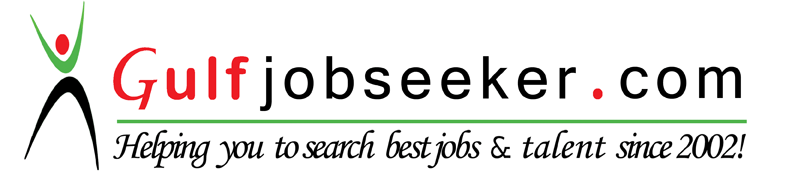 Whats app  Mobile:+971504753686 Gulfjobseeker.com CV No:259340E-mail: gulfjobseeker@gmail.comCAREER OBJECTIVE• To apply my knowledge and skills for the company’s growth and in attaining its goal and objectives. • To work cooperatively with the other members of the workforce.------------------------------------------------------------------------------------------------------------QUALIFICATIONS / SKILLS•Excellent in communication skills (oral and written)•Good customer service skills•Computer Literate•Great interpersonal skills and ability to perform work under pressure • Ability to work as a team member, as well as independently------------------------------------------------------------------------------------------------------------------------------------------------------------------------------------------------------------------------SEMINARS / TRAININGS ATTENDED• IV Therapy Nurse - Association of Nursing Service Administrators of the Philippines (ANSAP) 2013 - 2015• Basic Life Support for Health Care Provider - Delos Reyes Training Institute for Health Care Professionals  Las Pinas City, Philippines – 2013- 2015• Lecture on Stem Cell Therapy – Molino Doctors Hospital, Molino Bacoor, Cavite - 2013• First Aid with Disaster Management & Mass Casualty Incident – Colegio de Sta. Monica - 2010------------------------------------------------------------------------------------------------------------PROFESSIONAL EXPERIENCES	Dar Alshifaa HospitalUAEPosition: Medical Secretary/ Assistant/ Typist February 2015 - up to presentDuties and Responsibility:• Completing patients medical records.• Answering phone calls, emails and other queries.• Assisting doctors and nurses. Air Force General HospitalPhilippinesPosition: Resident NurseApril 2012- April 2013Duties and Responsibility:• Rotated to different areas including Emergency Room, Out-Patient Department, Intensive Care Unit (ICU), Medical Ward, OB Ward, NICU, Surgical Ward, Pedia Ward• Promotes and restores patients' health by developing day-to-day management and long-term planning of the patient care area• Promotes patient's independence by establishing patient care goals; teaching and counseling patient, friends, and family and reinforcing their understanding of disease, medications, and self-care skills.• Assessing and planning nursing care requirements• Providing pre- and post-operation care• Monitoring and administering medication and intravenous infusions• Taking patient samples, pulses, temperatures and blood pressures*Kgb PhilippinesPhilippinesPosition: Customer Service RepresentativeSeptember 08, 2008 – March 11, 2009Duties and Responsibility:•Directory Assistance•Handle customer request in a timely manner and provide consistent, high quality service and accurate information to customers------------------------------------------------------------------------------------------------------------EDUCATION2007-2011 	Bachelor of Science in Nursing - 		Philippines2005-2007 	Bachelor of Science in Nursing Angeles University Foundation		PhilippinesSECONDARY2001-2005	Holy Angel University - PhilippinesPRIMARY1998-2001	Clark Air Base School - Clarkfield, Pampanga, Philippines1995-1998	Villamor Air Base School Philippines-----------------------------------------------------------------------------------------------------------PERSONAL INFORMATIONAge:		                26 years oldDate of Birth:	   Oct 03, 1989Civil Status:	   Single------------------------------------------------------------------------------------------------------------